CIVIL AVIATION AUTHORITY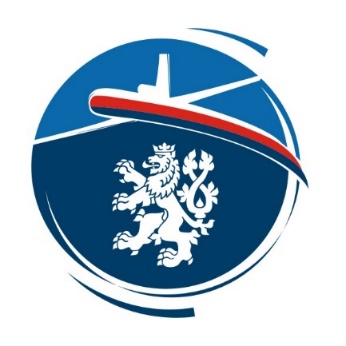 CZECH REPUBLICCAA-F-ZLP-002-0-22Flight DivisionCIVIL AVIATION AUTHORITYCZECH REPUBLICCAA-F-ZLP-002-0-22Flight DivisionCIVIL AVIATION AUTHORITYCZECH REPUBLICCAA-F-ZLP-002-0-22Flight DivisionCIVIL AVIATION AUTHORITYCZECH REPUBLICCAA-F-ZLP-002-0-22Flight DivisionCIVIL AVIATION AUTHORITYCZECH REPUBLICCAA-F-ZLP-002-0-22Flight DivisionCIVIL AVIATION AUTHORITYCZECH REPUBLICCAA-F-ZLP-002-0-22Flight DivisionCIVIL AVIATION AUTHORITYCZECH REPUBLICCAA-F-ZLP-002-0-22Flight DivisionCIVIL AVIATION AUTHORITYCZECH REPUBLICCAA-F-ZLP-002-0-22Flight DivisionCIVIL AVIATION AUTHORITYCZECH REPUBLICCAA-F-ZLP-002-0-22Flight DivisionCIVIL AVIATION AUTHORITYCZECH REPUBLICCAA-F-ZLP-002-0-22Flight DivisionCIVIL AVIATION AUTHORITYCZECH REPUBLICCAA-F-ZLP-002-0-22Flight DivisionCIVIL AVIATION AUTHORITYCZECH REPUBLICCAA-F-ZLP-002-0-22Flight DivisionCIVIL AVIATION AUTHORITYCZECH REPUBLICCAA-F-ZLP-002-0-22Flight DivisionCIVIL AVIATION AUTHORITYCZECH REPUBLICCAA-F-ZLP-002-0-22Flight DivisionCIVIL AVIATION AUTHORITYCZECH REPUBLICCAA-F-ZLP-002-0-22Flight DivisionLAPL(H)Examiner Report Form for LAPL(H) Skill Test in Accordance with PART- FCL.125LAPL(H)Examiner Report Form for LAPL(H) Skill Test in Accordance with PART- FCL.125LAPL(H)Examiner Report Form for LAPL(H) Skill Test in Accordance with PART- FCL.125LAPL(H)Examiner Report Form for LAPL(H) Skill Test in Accordance with PART- FCL.125LAPL(H)Examiner Report Form for LAPL(H) Skill Test in Accordance with PART- FCL.125LAPL(H)Examiner Report Form for LAPL(H) Skill Test in Accordance with PART- FCL.125LAPL(H)Examiner Report Form for LAPL(H) Skill Test in Accordance with PART- FCL.125LAPL(H)Examiner Report Form for LAPL(H) Skill Test in Accordance with PART- FCL.125LAPL(H)Examiner Report Form for LAPL(H) Skill Test in Accordance with PART- FCL.125LAPL(H)Examiner Report Form for LAPL(H) Skill Test in Accordance with PART- FCL.125LAPL(H)Examiner Report Form for LAPL(H) Skill Test in Accordance with PART- FCL.125LAPL(H)Examiner Report Form for LAPL(H) Skill Test in Accordance with PART- FCL.125LAPL(H)Examiner Report Form for LAPL(H) Skill Test in Accordance with PART- FCL.125LAPL(H)Examiner Report Form for LAPL(H) Skill Test in Accordance with PART- FCL.125LAPL(H)Examiner Report Form for LAPL(H) Skill Test in Accordance with PART- FCL.125Applicant's Last Name:Applicant's Last Name:Applicant's Last Name:Applicant's First Name:Applicant's First Name:Applicant's First Name:Date of birth:Date of birth:Date of birth:1Flight test details:Flight test details:Flight test details:Flight test details:Flight test details:Flight test details:Flight test details:Flight test details:Flight test details:Flight test details:Flight test details:Flight test details:Flight test details:Flight test details:Class and Type of Helicopter:      Class and Type of Helicopter:      Class and Type of Helicopter:      Class and Type of Helicopter:      Class and Type of Helicopter:      Class and Type of Helicopter:      Class and Type of Helicopter:      Class and Type of Helicopter:      Registration:      Registration:      Registration:      Registration:      Registration:      Registration:      Registration:      Departure  Aerodrome:Departure  Aerodrome:Departure:Departure:Arrival:Arrival:Arrival:Arrival:No. of landingsNo. of landingsNo. of landingsFlight time:Flight time:Total flight time:Total flight time:2Result of the Skill Test:Result of the Skill Test:Result of the Skill Test:Result of the Skill Test:Result of the Skill Test:Result of the Skill Test:Result of the Skill Test:Result of the Skill Test:Result of the Skill Test:Result of the Skill Test:Result of the Skill Test:Result of the Skill Test:Result of the Skill Test:Result of the Skill Test:Theoretical oral examination:Theoretical oral examination:Theoretical oral examination:PASSPASSFAILSkill test:Skill test:Skill test:PASSPASSFAILPARTIAL PASSPARTIAL PASS3Remarks:Remarks:Remarks:Remarks:Remarks:Remarks:Remarks:Remarks:Remarks:Remarks:Remarks:Remarks:Remarks:Remarks:Route:      Route:      Route:      Route:      Route:      Route:      Route:      Route:      Route:      Route:      Route:      Route:      Route:      Route:      Route:      Rating:      Rating:      Rating:      Rating:      Rating:      Rating:      Rating:      New rating valid to:      New rating valid to:      New rating valid to:      New rating valid to:      New rating valid to:      New rating valid to:      New rating valid to:      New rating valid to:      4Examiner DetailsExaminer DetailsExaminer DetailsExaminer DetailsExaminer DetailsExaminer DetailsExaminer DetailsExaminer DetailsExaminer DetailsExaminer DetailsExaminer DetailsExaminer DetailsExaminer DetailsExaminer DetailsName of Examiner(in capital letters):Name of Examiner(in capital letters):Name of Examiner(in capital letters):Examiner's Certificate Number:Examiner's Certificate Number:Examiner's Certificate Number:Type and Number of Examiner's Licence:Type and Number of Examiner's Licence:Type and Number of Examiner's Licence:Location and Date:Location and Date:Location and Date:I hereby declare that I have reviewed and applied the relevant national procedures and requirements of the applicant’s competent authority contained in version      	of the Examiner Differences Document.I hereby declare that I have reviewed and applied the relevant national procedures and requirements of the applicant’s competent authority contained in version      	of the Examiner Differences Document.I hereby declare that I have reviewed and applied the relevant national procedures and requirements of the applicant’s competent authority contained in version      	of the Examiner Differences Document.I hereby declare that I have reviewed and applied the relevant national procedures and requirements of the applicant’s competent authority contained in version      	of the Examiner Differences Document.I hereby declare that I have reviewed and applied the relevant national procedures and requirements of the applicant’s competent authority contained in version      	of the Examiner Differences Document.I hereby declare that I have reviewed and applied the relevant national procedures and requirements of the applicant’s competent authority contained in version      	of the Examiner Differences Document.I hereby declare that I have reviewed and applied the relevant national procedures and requirements of the applicant’s competent authority contained in version      	of the Examiner Differences Document.I hereby declare that I have reviewed and applied the relevant national procedures and requirements of the applicant’s competent authority contained in version      	of the Examiner Differences Document.I hereby declare that I have reviewed and applied the relevant national procedures and requirements of the applicant’s competent authority contained in version      	of the Examiner Differences Document.I hereby declare that I have reviewed and applied the relevant national procedures and requirements of the applicant’s competent authority contained in version      	of the Examiner Differences Document.I hereby declare that I have reviewed and applied the relevant national procedures and requirements of the applicant’s competent authority contained in version      	of the Examiner Differences Document.I hereby declare that I have reviewed and applied the relevant national procedures and requirements of the applicant’s competent authority contained in version      	of the Examiner Differences Document.I hereby declare that I have reviewed and applied the relevant national procedures and requirements of the applicant’s competent authority contained in version      	of the Examiner Differences Document.I hereby declare that I have reviewed and applied the relevant national procedures and requirements of the applicant’s competent authority contained in version      	of the Examiner Differences Document.I hereby declare that I have reviewed and applied the relevant national procedures and requirements of the applicant’s competent authority contained in version      	of the Examiner Differences Document.Signature of Examiner:      Signature of Examiner:      Signature of Examiner:      Signature of Examiner:      Signature of Examiner:      Signature of Examiner:      Signature of Applicant:      Signature of Applicant:      Signature of Applicant:      Signature of Applicant:      Signature of Applicant:      Signature of Applicant:      Signature of Applicant:      Signature of Applicant:      Signature of Applicant:      Use of checklist, airmanship, control of helicopter by external visual reference, anti-icing procedures, etc. apply in all sectionsUse of checklist, airmanship, control of helicopter by external visual reference, anti-icing procedures, etc. apply in all sectionsUse of checklist, airmanship, control of helicopter by external visual reference, anti-icing procedures, etc. apply in all sectionsUse of checklist, airmanship, control of helicopter by external visual reference, anti-icing procedures, etc. apply in all sectionsUse of checklist, airmanship, control of helicopter by external visual reference, anti-icing procedures, etc. apply in all sectionsUse of checklist, airmanship, control of helicopter by external visual reference, anti-icing procedures, etc. apply in all sectionsUse of checklist, airmanship, control of helicopter by external visual reference, anti-icing procedures, etc. apply in all sectionsUse of checklist, airmanship, control of helicopter by external visual reference, anti-icing procedures, etc. apply in all sectionsPFPFSECTION 1 PRE-FLIGHT OR POST-FLIGHT CHECKS AND PROCEDURESSECTION 1 PRE-FLIGHT OR POST-FLIGHT CHECKS AND PROCEDURESSECTION 1 PRE-FLIGHT OR POST-FLIGHT CHECKS AND PROCEDURESSECTION 1 PRE-FLIGHT OR POST-FLIGHT CHECKS AND PROCEDURESSECTION 3 NAVIGATION AND EN ROUTE PROCEDURESSECTION 3 NAVIGATION AND EN ROUTE PROCEDURESSECTION 3 NAVIGATION AND EN ROUTE PROCEDURESSECTION 3 NAVIGATION AND EN ROUTE PROCEDURESaHelicopter knowledge, (for example technical log, fuel, mass and balance, performance), flight planning, NOTAM and weather briefingaNavigation and orientation at various altitudes or heights and map readingbPre-flight inspection or action, location of parts and purposebAltitude or height, speed, heading control, observation of airspace and altimeter settingcCockpit inspection and starting procedurebAltitude or height, speed, heading control, observation of airspace and altimeter settingdCommunication and navigation equipment checks, selecting and setting frequenciescMonitoring of flight progress, flight log, fuel usage, endurance, ETA, assessment of track error and re-establishment of correct track and instrument monitoringePre-take-off procedure and ATC liaisoncMonitoring of flight progress, flight log, fuel usage, endurance, ETA, assessment of track error and re-establishment of correct track and instrument monitoringfParking, shutdown and post-flight proceduredObservation of weather conditions and diversion planningSECTION 2 HOVER MANOEUVRES, ADVANCED HANDLING AND CONFINED AREASSECTION 2 HOVER MANOEUVRES, ADVANCED HANDLING AND CONFINED AREASSECTION 2 HOVER MANOEUVRES, ADVANCED HANDLING AND CONFINED AREASSECTION 2 HOVER MANOEUVRES, ADVANCED HANDLING AND CONFINED AREASeCollision avoidance (look-out procedures)aTake-off and landing (lift-off and touch down)fATC liaison with due observance of regulationsbTaxi and hover taxiSECTION 4 FLIGHT PROCEDURES AND MANOEUVRESSECTION 4 FLIGHT PROCEDURES AND MANOEUVRESSECTION 4 FLIGHT PROCEDURES AND MANOEUVRESSECTION 4 FLIGHT PROCEDURES AND MANOEUVREScStationary hover with head, cross or tail windaLevel flight, control of heading, altitude or height and speeddStationary hover turns, 360° left and right (spot turns)bClimbing and descending turns to specified headingseForward, sideways and backwards hover manoeuvringcLevel turns with up to 30° bank, 180° to 360° left and rightfSimulated engine failure from the hoverSECTION 5 ABNORMAL AND EMERGENCY PROCEDURES (SIMULATED WHERE APPROPRIATESECTION 5 ABNORMAL AND EMERGENCY PROCEDURES (SIMULATED WHERE APPROPRIATESECTION 5 ABNORMAL AND EMERGENCY PROCEDURES (SIMULATED WHERE APPROPRIATESECTION 5 ABNORMAL AND EMERGENCY PROCEDURES (SIMULATED WHERE APPROPRIATEgQuick stops into and downwindNote: The FE selects 4 items from the followingNote: The FE selects 4 items from the followingNote: The FE selects 4 items from the followingNote: The FE selects 4 items from the followinghSloping ground or unprepared sites landings and take-offsaEngine malfunctions, including governor failure, carburettor or engine icing and oil system, as appropriateiTake-offs (various profiles)aEngine malfunctions, including governor failure, carburettor or engine icing and oil system, as appropriatejCrosswind and downwind take-off (if practicable)bFuel system malfunctionkTake-off at maximum take-off mass (actual or simulated)cElectrical system malfunctionlApproaches (various profiles)dHydraulic system malfunction, including approach and landing without hydraulics, as applicablemLimited power take-off and landingdHydraulic system malfunction, including approach and landing without hydraulics, as applicablenAutorotations, (FE to select two items from: basic, range, low speed and 360° turns)eMain rotor or anti-torque system malfunction (FFS or discussion only)oAutorotative landingfFire drills, including smoke control and removal, as applicablepPractice forced landing with power recoverygOther abnormal and emergency procedures as outlined in appropriate flight manualqPower checks, reconnaissance technique, approach and departure techniquegOther abnormal and emergency procedures as outlined in appropriate flight manual